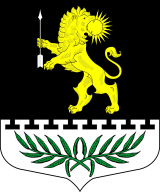 ЛЕНИНГРАДСКАЯ ОБЛАСТЬЛУЖСКИЙ МУНИЦИПАЛЬНЫЙ РАЙОНАДМИНИСТРАЦИЯ СЕРЕБРЯНСКОГО СЕЛЬСКОГО ПОСЕЛЕНИЯПОСТАНОВЛЕНИЕОт 23 января 2015 года    № 9О подготовке проекта генерального плана Муниципального образования «Серебрянское Сельское поселение» муниципального образования «Лужский муниципальный район» Ленинградской области.     В целях обеспечения устойчивого развития территории муниципального образования «Серебрянское сельское поселение» муниципального образования «Лужский муниципальный район», комплексности решения социальных, экономических и других задач, рационального использования территории поселения, создания условий для привлечения инвестиций и обеспечения прав и законных интересов физических и юридических лиц ,  и руководствуясь статьей 24 Градостроительного кодекса Российской Федерации, статьей 84 Земельного кодекса Российской Федерации и статьей 12 Федерального закона от 06.12.2003 года №131 –ФЗ «Об общих принципах организации местного самоуправления в РФ»,  ПОСТАНОВЛЯЮ:Подготовить проект генерального плана МО «Серебрянское сельское поселение Лужского муниципального района Ленинградской области применительно к поселку Серебрянский.Администрации «Серебрянское сельское поселение» Лужского муниципального района Ленинградской области:Выступить заказчиком подготовки проекта генерального плана «Серебрянское сельское поселение» применительно к пос. Серебрянский.      2.2.Создать комиссию по подготовке предложений и разработке генерального плана             МО «Серебрянское сельское поселение» (Приложение №1)     2.3. Финансирование подготовки проекта генерального плана осуществить за счет             бюджетных и внебюджетных средств. Настоящий правовой акт опубликовать в порядке, установленном для опубликования нормативно-правовых актов Лужского муниципального района.Контроль за исполнением настоящего постановления оставляю за собой.Глава администрации                                                         С.А.Пальок                                                                           Приложение №1 к Постановлению №9                                                                                           от 23.01.2015 г                                        СОСТАВ  КОМИССИИ                    ПО ПОДГОТОВКЕ ПРОЕКТА ГЕНПЛАНАМУНИЦИПАЛЬНОГО ОБРАЗОВАНИЯ «СЕРЕБРЯНСКОЕ СЕЛЬСКОЕ ПОСЕЛЕНИЕ» ЛУЖСКОГО МУНИЦИПАЛЬНОГО РАЙОНА ЛЕНИНГРАДСКОЙ ОБЛАСТИ.Председатель комиссии:                                             Пальок С.А.- глава администрации                                                                                       Серебрянского сельского поселенияЗаместитель председателя комиссии:                        Япаев С.А.- главный архитектор                                                                                        Лужского муниципального районаЧлены комиссии:                                                          Стриженков С.А.- зам. главы                                                                                        администрации Серебрянского с/п                                                                                         Наумова Т.В. – специалист                                                                                          Администрации Серебрянского с/п                                                                                         Александрова А.В. –  глава                                                                                          Серебрянского с/п, исполняющая                                                                                         полномочия председателя совета                                                                                         депутатов 